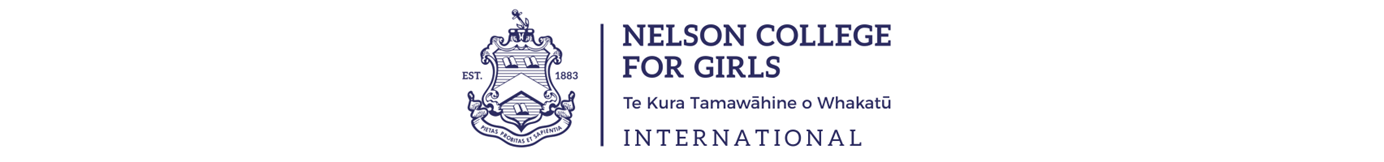 CALENDAR 2024CALENDAR DATESSTATUTORY HOLIDAYSMonday 29 January			Nelson AnniversaryTuesday 6 February			Waitangi DayFriday 29 March			Good Friday Monday 1 April				Easter Monday Tuesday 2 April				Easter Tuesday Thursday 25 April			Anzac Day – included in the school holidaysMonday 3 June				King’s BirthdayFriday 28 June				Matariki Monday 28 October			Labour DayPLEASE NOTEYear 9 & 10 students must remain at school until the end of Term 4. Students in Years 11, 12 & 13 must remain until after their final examination.The only entry time for Year 13 students is at the beginning of the school year.Tuesday 30 January – 2:00PMBoarding House OpensWednesday 31 JanuaryRe-enrolment for ALL senior students – HIGH IMPORTANCE!Thursday 1 FebruaryYear 9 & 13 – Mihi WhakatuFriday 2 FebruaryAll students at schoolSTART DATEEND DATETerm 1Wednesday 31 JanuaryFriday 12 AprilTerm 2Monday 29 AprilFriday 5 JulyTerm 3Monday 22 JulyFriday 27 SeptemberTerm 4Monday 14 OctoberWednesday 11 DecemberNB Please note this date may change